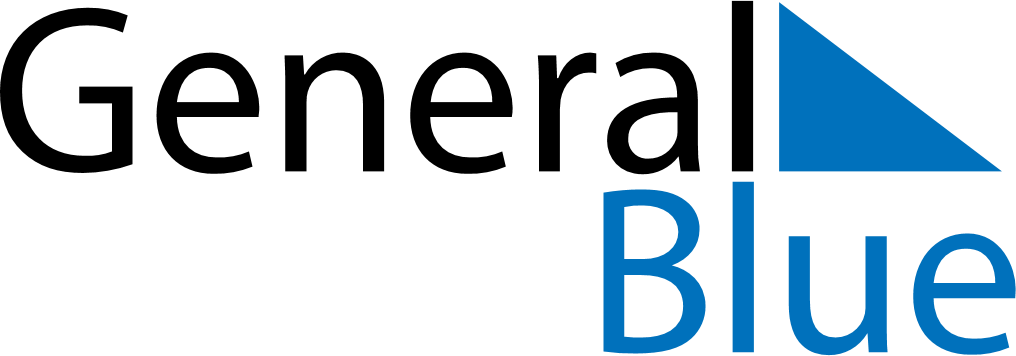 August 2020August 2020August 2020August 2020GabonGabonGabonSundayMondayTuesdayWednesdayThursdayFridayFridaySaturday123456778910111213141415Assumption1617181920212122Independence Day23242526272828293031